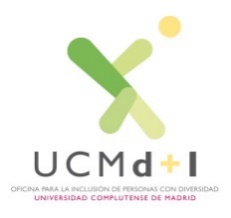 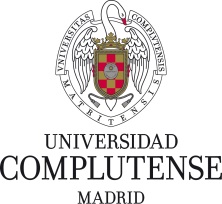 Curso de comunicación e interacción con Personas con Discapacidad/Diversidad en centros de la Universidad Complutense de Madrid Los diferentes talleres organizados desde la Oficina de Inclusión de Personas con Diversidad (OIPD) tienen como objetivo la inclusión, la sensibilización y la formación en la adquisición de competencias en temas de discapacidad/diversidad de   la comunidad universitaria en la Universidad Complutense. Estos talleres están dirigidos  a los estudiantes, personal docente e investigador  (PDI) y al personal de administración y servicio (PAS).En el caso de los estudiantes, estos talleres promueven el reconocimiento de créditos optativos para aquellos estudiantes que adquieran una formación en materia de discapacidad / diversidad  y colaboren posteriormente en el desarrollo de labores de atención  a las personas que requieran de su apoyo.Para alcanzar el reconocimiento de créditos optativos por esta actividad, el estudiante inscrito en el Programa habrá de cursar esta formación previa y desarrollar algunas de las siguientes labores de colaboración, que serán anualmente revisadas y aprobadas por los/as Coordinadores/as de Centros UCM:Acompañamiento y apoyo en sus desplazamientos por la facultad/campus campus, Biblioteca….,  a aquellos estudiantes con alguna diversidad funcional y necesidades educativas específicas que así lo requieran.Apoyo en el seguimiento de las actividades académicas, de las clases tanto teóricas como prácticas, así como cualquier apoyo requerido dentro del ámbito universitario. Colaboración con la Oficina de Inclusión para Personas con Diversidad (OIPD) de la UCM en la realización de acciones tendentes a sensibilizar a la comunidad universitaria en temas de diversidad.PROGRAMACIÓN Día 1 de marzo9:00-10:00 “Supresión de barreras de comunicación, Intérprete LSE”. Confederación Estatal de Personas Sordas (CNSE).10:00-11:00 00 “Comunicación e interacción social con personas con déficit auditivo”. Confederación Española de Familias de Personas Sordas (FIAPAS).11:00-11:30 Descanso11:30-12:45  “Comunicación e interacción social con personas con enfermedad mental”.12:45 -14:00 “Comunicación e interacción social con personas con enfermedad mental”. Confederación Salud Mental España.Jueves 2 de marzo9:00-10:15 “Comunicación e interacción social con personas con  ceguera y déficit visual”.10:15-11:15 “Comunicación e interacción social con personas con Síndrome de Asperger”. Asociación Asperger- Madrid.11:15-12:30 “Comunicación e interacción social con personas con discapacidad física y orgánica”.Federación de Asociaciones de Personas con Discapacidad Física y Orgánica de Madrid (FAMMA).12:30-12:45  Descanso12:45-14:00 Mesa de experiencias: “Ponte en mi piel”.14:00-14:15 Presentación de la Unidad de Diversidad e Inclusión UCMd+I y explicación del Procedimiento del Programa de Reconocimiento de Créditos.LUGAREl curso se realizará en la Facultad de Medicina (UCM) en la SALA PROFESOR BOTELLA LLUSIÁ los días 1 y 2 marzo  de 2017.Horario: 09:00-14:00Línea de metro 6 Ciudad Universitaria.PARA MÁS INFORMACIÓNOficina para la Inclusión de Personas con Diversidad (OIPD)Edificio de Estudiantes- La Casa del EstudianteUniversidad Complutense de MadridTfno.: 91 394 71 82 / 7172/ 3113 -  oipd@rect.ucm.eshttp://www.ucm.es/oipdINSCRIPCIÓN Plazo de inscripción: Del 26 de enero al 24 de febrero del 2017Inscripción: https://www.ucm.es/curso-comunicacion-e-interaccion